¿Qué es ABACAVIR/LAMIVUDINA? 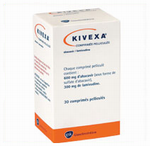 ¿Qué dosis debo tomar? Debe tomar un comprimido una vez al día: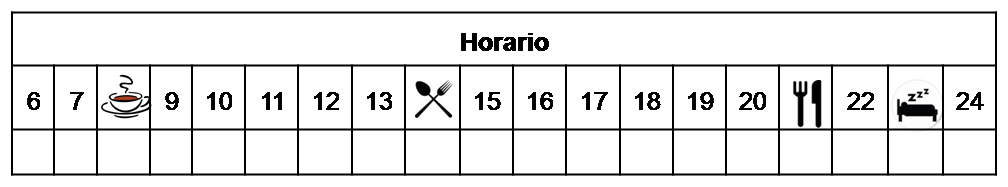 ¿Cómo debería tomar ABACAVIR/LAMIVUDINA? Debe tomar la dosis indicada con o sin alimentos una vez al día (a la misma hora).  No fraccione ni mastique  los comprimidos. ¿Qué hago si olvido una dosis? Tómela si quedan más de 12 horas para la próxima dosis, y continúe su tratamiento con normalidad. En caso de vómito, tómela si ha pasado menos de 30 minutos desde que ha tomado el medicamento.¿Qué debe contarle a su médico y farmacéutico antes de empezar el tratamiento? Historial de alergia a abacavir, lamivudina o  alguno de sus excipientes.Historial de enfermedad renal, hepática o cardiovascular.Embarazo o lactancia.¿Qué efectos adversos puedo tener? - Muy frecuentes (1 de cada 10 personas): Diarrea, nauseas, cansancio, insomnio y dolor de cabeza.-  Frecuentes (5 de cada 100 personas): Trastorno del sueño, dolor abdominal, y reacciones alérgicas.-  Graves (menos de 1 de cada 1000 personas): Pancreatitis y reacciones dérmicasPodemos aliviar algunos de estos síntomas siguiendo las instrucciones de la hoja “¿Qué hago si….?”¿ABACAVIR/LAMIVUDINA puede interaccionar con otros medicamentos? Debe informar a su médico y farmacéutico de toda la medicación y productos naturales que tome. Algunos de los medicamentos que producen interacciones con abacavir y lamivudina son: